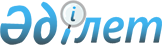 О реорганизации республиканского государственного предприятия "Мелиоратор"
					
			Утративший силу
			
			
		
					Постановление Правительства Республики Казахстан от 28 декабря 2002 года N 1395. Утратило силу - постановлением Правительства РК от 8 апреля 2005 г. N 314 (P050314)      Правительство Республики Казахстан постановляет: 

      1. Реорганизовать Республиканское государственное предприятие "Мелиоратор" путем преобразования в закрытое акционерное общество "Мелиоратор" (далее - Общество) со стопроцентным участием государства в уставном капитале. 

      2. Комитету государственного имущества и приватизации Министерства финансов Республики Казахстан в установленном законодательством порядке: 

      1) утвердить устав Общества; 

      2) определить основным предметом деятельности Общества комплектацию оборудованием действующих и вновь вводимых водохозяйственных и гидромелиоративных систем, проведение на них пуско-наладочных работ, а также подготовка проектно-сметной документации для объектов водохозяйственного и гидромелиоративного строительства; 

      3) обеспечить государственную регистрацию Общества в органах юстиции; 

      4) совместно с Министерством сельского хозяйства Республики Казахстан принять иные меры по реализации настоящего постановления. 

      3. Внести в некоторые решения Правительства Республики Казахстан следующие дополнения: 

      1) в постановление  Правительства Республики Казахстан от 12 апреля 1999 года N 405 "О видах государственной собственности на государственные пакеты акций и государственные доли участия в организациях" (САПП Республики Казахстан, 1999 г., N 13, ст.124): 

      в Перечне акционерных обществ и хозяйственных товариществ, государственные пакеты акций и доли которых отнесены к республиканской собственности, утвержденном указанным постановлением: 

      раздел "Павлодарская область" дополнить строкой, порядковый номер 265-9, следующего содержания: 

      "265-9. ЗАО "Мелиоратор"; 

      2) в постановление  Правительства Республики Казахстан от 27 мая 1999 года N 659 "О передаче прав по владению и пользованию государственными пакетами и государственными долями в организациях, находящихся в республиканской собственности": 

      в приложении к указанному постановлению: 

      раздел "Министерству сельского хозяйства Республики Казахстан" дополнить строкой, порядковый номер 205-5, следующего содержания: 

      "205-5. ЗАО "Мелиоратор". 

      4. Настоящее постановление вступает в силу со дня подписания. 

 

        Премьер-Министр 

      Республики Казахстан 
					© 2012. РГП на ПХВ «Институт законодательства и правовой информации Республики Казахстан» Министерства юстиции Республики Казахстан
				